ASE 2021 -  stages dans le domaine "EMS"PlanificationDans l'intention, les meilleurs moments pour faire un stage d'échange sont : En 1ère année, de février à maiEn 2ème année, de février à maiAucun stage ne doit être prévu en 3ème année d'apprentissageLa rocade double est fortement souhaitée, à laquelle il ne sera pas dérogé, sauf exception rare. C'est au formateur d'initier la recherche du stage, conjointement avec le cadre concerné et avec l'apprenti concerné.OrganisationLa durée du stage est en principe de quatre mois minimumDes objectifs sont définis par les formateurs pour que le stage soit efficient Chaque apprenti en variante généraliste doit effectuer un stage en domaine personnes âgées durant sa formation pratiqueLes horaires proposés aux apprentis sont ceux du lieu de stage en respectant le contrat d'apprentissageUne attestation est remise à la fin du stageLa prestation de l’apprenti durant le stage fait l’objet d’une évaluationLa signature d'une convention de stage est impérative Durant le stage, les obligations scolaires sont maintenues, de même que le droit aux vacances, la couverture d’assurances et le salaire.ASE 2021 – apprenti généraliste parascolaire effectuant un stage d'échangeen EMS – Canevas d’évaluation, p.1/4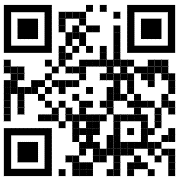 Disponible sous www.ortra-neuchatel.chObjectifs lors du stage en EMS À la fin du stage, l’apprenti…e9 : Aura accompagné les personnes âgées lorsqu’elles intègrent la structure résidentielle et la structure de jourValidation/Observations dépendant de l’objectife10 : Aura accompagné les personnes âgées lors de situations exigeantes en matière de prise en chargeValidation/Observations dépendant de l’objectif e11 : Aura effectué des mesures de soins spécifiques aux personnes âgéesValidation/Observations dépendant de l’objectif ASE 2021 – apprenti généraliste parascolaire effectuant un stage d'échangeen EMS – Canevas d’évaluation, p.2/4e12 : Aura accompagné les personnes âgées en fin de vie et accompagner leurs proches dans le processus d’adieu et de deuilValidation/Observations dépendant de l’objectif f9 : Aura participé au recensement des besoins et des centres d'intérêt des personnes âgées ainsi qu’à l’identification des contextes nécessitant un soutienValidation/Observations dépendant de l’objectif f10 : Aura participé à la planification de prestations d’accompagnement et d’activités pour les personnes âgéesValidation/Observations dépendant de l’objectif ASE 2021 – apprenti généraliste parascolaire effectuant un stage d'échangeen EMS – Canevas d’évaluation, p.3/4f11 : Aura accompagné les personnes âgées lors de la réalisation de prestations et d’activitésValidation/Observations dépendant de l’objectif f12 : Aura participé à l’évaluation des prestations et des activités pour les personnes âgéesValidation/Observations dépendant de l’objectif Objectif personnel de l'apprenti :Validation/Observations dépendant de cet objectif ASE 2021 – apprenti généraliste parascolaire effectuant un stage d'échangeen EMS – Canevas d’évaluation, p.4/4Objectif personnel de l'apprenti :Validation/Observations dépendant de cet objectif Autres observations sur les compétences sociales et personnelles de l’apprenti :(Autonomie, sens des responsabilités, discrétion, empathie, aptitude au travail en équipe, etc…)Adresse du lieu de Formation :______________________________________________Date et signature de la personne évaluant l’apprenti :__________________________________, ____________________________________	